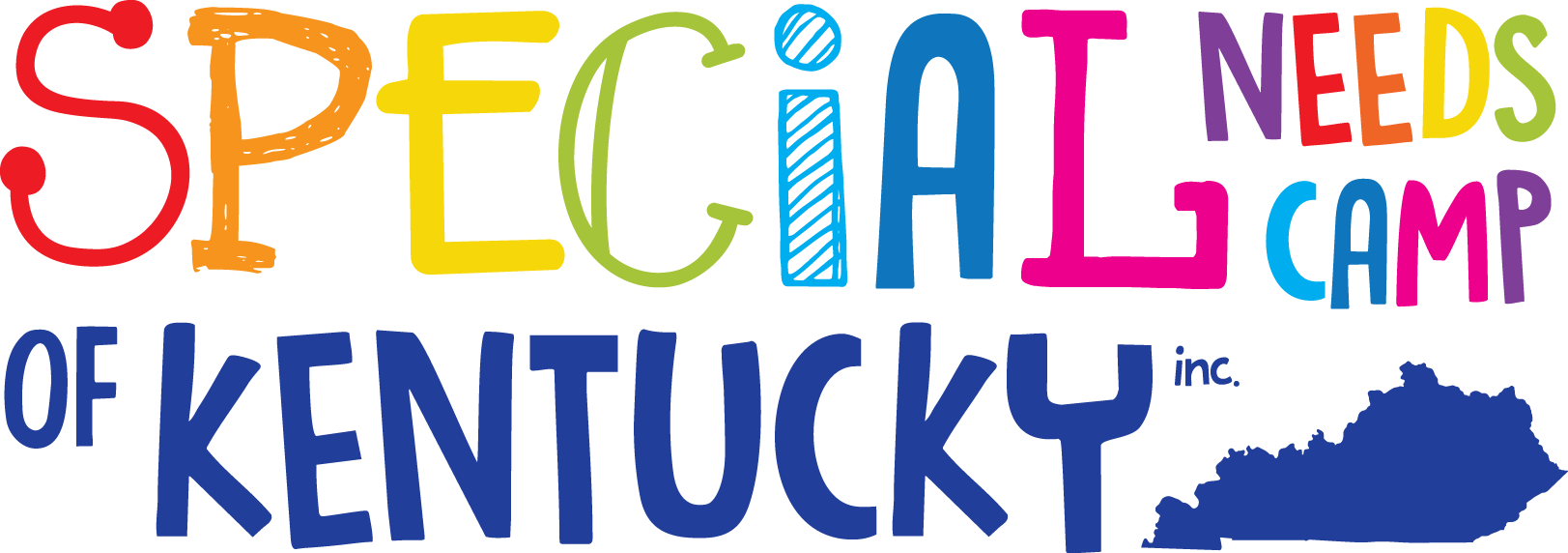 Special Needs Camp of Kentucky Inc. PO BOX 875Owingsville, KY 40360 (606) 336-0326Website: www.specialneedscamp.orgCounselor Application FormJuly 9-13, 2018Name of Counselor:_____________________________          Date of Birth:____/____/______Street Address/P.O. Box: ____________________________________________________City: ________________________         State: _______          ZIP: ___________ Phone: (___)______________ Gender: __________________ Shirt Size:___________________ Email Address: _____________________________________________________ Parent/Guardian(s)Name: _____________________________________ Address (If Diff. From Above): _________________________________________________ Phone (where they can be reached during camp hours):(___)_______________________ Emergency Contact: ___________________________________ Relationship to Volunteer: ______________________ Emergency Phone:(____)________________________ Will Volunteer be providing their own transportation to and from camp:  YES     NO If not, list who has permission to transport counselor other than parents/guardian/caregiver: _______________________________________ Please list date(s) if known you will not be able to attend camp: ____________________Complete applications and full attendance will have first priority to acceptance.References: Applicants must have three non-relative references, which will be contacted by SNCKI officers. Reference #1: Name: ____________________________Phone Number: (____) _____________________Relationship: ________________________________Reference #2: Name: ____________________________Phone Number: (____) _____________________Relationship: _________________________________Reference #3: Name: _____________________________Phone Number: (____)_____________________Relationship: ___________________________________Parent/Guardian Signature (if under 18yrs): _________________________________________Date: ______/______/___________Please feel free to contact any officer at any time if you should have any questions or concerns. They will be more than happy to put your mind at ease: Katelyn Harvey: 606-336-0326Shelby Bennett: 606-922-2680Holly Wells: 606-336-2159Zach Roberts: 606-336-3894*SNCKI reserves the right to accept or deny this application. Notification of decision will be made the first week of May. *  